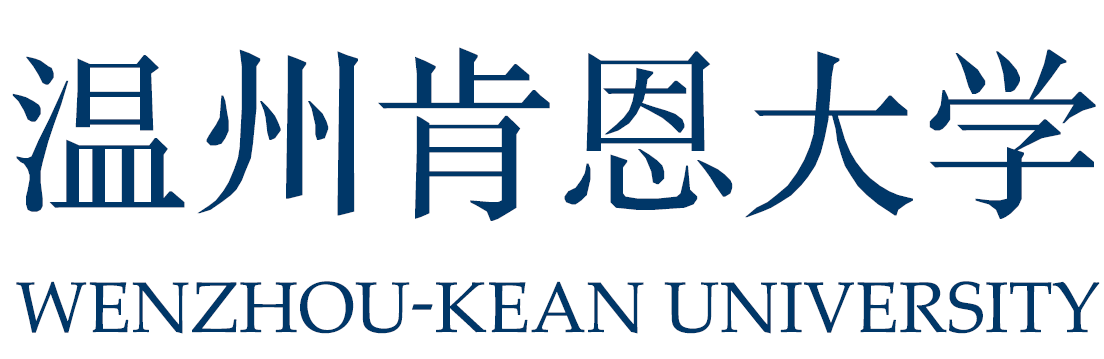 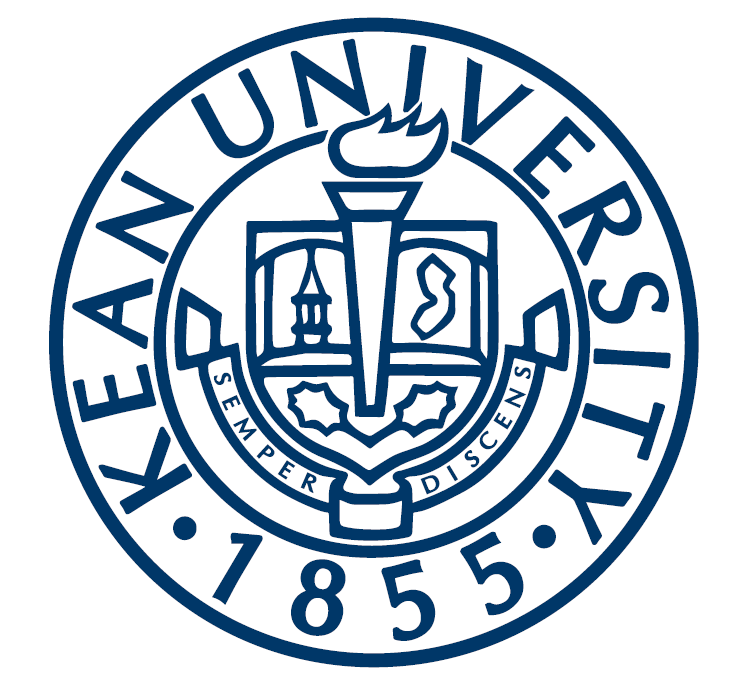 策划书Proposal日期活动目的二、 活动名称活动时间活动地点参加对象活动安排及流程七、 活动预算 八、后勤支持需求九、其他注意事项物品名称单位单价购买数量总价合计